Publicado en MADRID el 04/09/2018 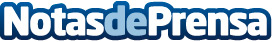 Nace Cocofant, una editorial española dedicada a mejorar la calidad de las relaciones entre padres e hijosLas industrias edtech y kidtech celebran la incorporación de una nueva y prometedora empresa española dedicada a generar valor a la familiaDatos de contacto:Departamento de ComunicaciónNota de prensa publicada en: https://www.notasdeprensa.es/nace-cocofant-una-editorial-espanola-dedicada Categorias: Educación Literatura Madrid Emprendedores Ocio para niños http://www.notasdeprensa.es